 «Важнейшие классы неорганических соединений»Выбери один верный ответ.
1. Формула силиката железа(III): а) Na2SiO3; б) FeSO4; в) Fe2(SiO3)3; г) FeSiO3.2. Какая из приведенных солей растворима: 
а) Zn3(PO4)2; б) Ag2CO3; в) MgSiO3; г) Na2SiO3.3. Среди перечисленных реакций реакцией нейтрализации является:а) Zn + 2HCl = ZnCl2 + H2;
б) 2KOH + H2SiO3 = K2SiO3 + 2H2O;
в) CaO + H2O = Ca(OH)2;
г) 2Na + 2H2O = 2NaOH + H2.II. Выбери и дополни верный ответ.4. Выпиши формулу бескислородной кислоты, подпиши её название (1 балл): 
а) НCl; б) КH; в) H3PO4; г) NaOH.5. Раствор Н3PO4 будет взаимодействовать с: а) NaCl; б) Ag; в) Ni; г) Cu.Напиши уравнение соответствующей реакции (2 балла).6. Продукты взаимодействия соляной кислоты и оксида кальция:
а) CаCl2 + H2↑; б) CаCl + H2↑; в) CаCl2+ H2O; г) они не взаимодействуют.Напиши необходимое уравнение реакции (2 балла).III. Выполни следующие задания:
7. Классифицируй вещества по классам, результат оформи в виде сводной таблицы или списка: СаO, NaOH, SO2, HCl, P2O5, Ca(OH)2, NaHSO4, хлорид натрия, оксид марганца(VII), серная кислота. Последние 3 вещества запиши в виде формул (4 балла).8. Допиши возможные уравнения реакций, укажи их тип реакции (3 балла):H2SO4 + Au = ... ,
Li + H2O = ... ,
Na2O + H2O = ... ,
Cu(OH)2 + HNO3 = ... .9. Реши цепочку превращений, назови все вещества (3 балла):Li  Li2O  LiOH  Li3PO4.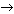 